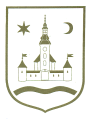 REPUBLIKA HRVATSKA					ZAGREBAČKA ŽUPANIJA	OPĆINA POKUPSKO            Općinsko vijeće				Na temelju članka 72. stavka 1. Zakona o komunalnom gospodarstvu (Narodne novine, br. 68/18, 110/18 i 32/20) i članka 33. Statuta Općine Pokupsko (Glasnik Zagrebačke županije, br. 13/21) Općinsko vijeće Općine Pokupsko na svojoj ___. sjednici održanoj dana ____, 2023. godine donosiII. IZMJENE I DOPUNE PROGRAMA ODRŽAVANJA KOMUNALNE INFRASTRUKTUREU OPĆINI POKUPSKO ZA 2023. GODINUČlanak 1.U Programu održavanja komunalne infrastrukture u Općini Pokupsko za 2023. godinu (Glasnik Zagrebačke županije, br. 51/22 i 32/23 ) ( u daljnjem tekstu: Program) Glava III. mijenja se i glasi: III. ISKAZ FINANCIJSKIH SREDSTAVA POTREBNIH ZA OSTVARIVANJE PROGRAMA S NAZNAKOM IZVORA FINACIRANJAU skladu sa sadržajem Programa prikazanim pod III. Iskaz financijskih sredstava potrebnih za ostvarivanje Programa s naznakom izvora financiranja, troškovi Programa raspoređuju se na slijedeće izvore financiranja: Članak 2.Ove II. izmjene i dopune Programa stupaju na snagu prvog dana od dana objave u Glasniku Zagrebačke županije. KLASA: URBROJ: U Pokupskom, 2023. godine  								Predsjednik Općinskog vijeća									   Stjepan SučecR.br.Opis poslova2023. (EUR)I. izmjeneII. izmjeneI. Redovno održavanje nerazvrstanih cestaRedovno održavanje nerazvrstanih cestaRedovno održavanje nerazvrstanih cestaRedovno održavanje nerazvrstanih cesta1.Materijal za redovno održavanje6.636,146.636,146.636,142.Usluga redovnog održavanja33.180,7033.180,7031.500,003.Zimska služba26.544,5626.544,5623.000,004.Prometna signalizacija (vertikalna i horizont.)13.272,2813.272,283.200,00Ukupno:Ukupno:79.633,6879.633,6864.336,14Izvori: Izvori: 79.633,6879.633,6864.336,14Vodni doprinos (za uslugu)Vodni doprinos (za uslugu)398,17398,17100,00Naknada za uređenje voda (za uslugu)Naknada za uređenje voda (za uslugu)1.990,841.990,841.990,84Komunalna naknadaKomunalna naknada13.272,2813.272,287.400,00Komunalni doprinosKomunalni doprinos4.247,134.247,130,00PomoćiPomoći13.272,2813.272,280,00Opći prihodi i primiciOpći prihodi i primici46.452,9846.452,9854.845,30II. Pojačano održavanje nerazvrstanih cestaPojačano održavanje nerazvrstanih cestaPojačano održavanje nerazvrstanih cestaPojačano održavanje nerazvrstanih cesta1.Investicijsko održavanje0,000,000,00Ukupno:Ukupno:0,000,000,00Izvori: Izvori: 0,000,000,00Opći prihodi i primiciOpći prihodi i primici0,000,000,00III. Poljski i šumski puteviPoljski i šumski puteviPoljski i šumski puteviPoljski i šumski putevi4. Redovno održavanje11.945,0511.945,054.000,00Ukupno:Ukupno:11.945,0511.945,054.000,00Izvori: Izvori: 11.945,0511.945,054.000,00Šumski doprinosŠumski doprinos5.308,915.308,913.000,00Opći prihodi i primiciOpći prihodi i primici6.636,146.636,141.000,00IV.Javna rasvjetaJavna rasvjetaJavna rasvjetaJavna rasvjeta1.Električna energija100.000,0060.000,0033.000,002.Materijal za pojačano i redovno održavanje6.500,006.500,006.500,003.Usluga redovnog održavanja7.000,0020.000,0033.000,004.Usluga za pojačano održavanje26.500,0024.553,7210.000,00Ukupno:Ukupno:140.000,00111.053,7282.500,00Izvori: Izvori: 140.000,00111.053,7282.500,00Komunalna naknada, za usluguKomunalna naknada, za uslugu24.553,7224.553,7226.544,56Naknada za zadržavanje nezakonito izgrađenih zgrada u prostoruNaknada za zadržavanje nezakonito izgrađenih zgrada u prostoru1.990,841.990,840,00Vlastiti prihodiVlastiti prihodi0,000,0010.000,00Opći prihodi i primiciOpći prihodi i primici113.455,4484.509,1645.955,44V. Održavanje javnih zelenih površina Održavanje javnih zelenih površina Održavanje javnih zelenih površina Održavanje javnih zelenih površina 1. Košnja trave18.581,1918.581,1922.000,002.Održavanje hortikulture 2.654,462.654,461.130,00Ukupno:Ukupno:21.235,6521.235,6523.300,00Izvori: Izvori: 21.235,6521.235,6523.300,00Komunalna naknadaKomunalna naknada15.263,1215.263,1215.263,12Šumski doprinosŠumski doprinos5.308,915.308,915.808,91Opći prihodi i primiciOpći prihodi i primici663,62663,622.227,97VI. Održavanje građevina, uređaja i predmeta javne namjeneOdržavanje građevina, uređaja i predmeta javne namjeneOdržavanje građevina, uređaja i predmeta javne namjeneOdržavanje građevina, uređaja i predmeta javne namjene1. Nasipavanje plaža šljunkom1.327,231.327,230,002. Održavanje opreme na igralištima i dječjim igralištima9.423,319.423,312.600,003. Održavanje ostale opreme javnih površina (oglasne ploče, koševi za smeće, javni bunari, itd)3.318,073.318,070,00Ukupno:14.068,6114.068,612.600,00Izvori: 14.068,6114.068,612.600,00Komunalna naknada0,000,000,00Opći prihodi i primici14.068,6114.068,612.600,00VII. Održavanje čistoće javnih površina Održavanje čistoće javnih površina Održavanje čistoće javnih površina Održavanje čistoće javnih površina 1. Čišćenje staza i nogostupa1.327,231.327,231.300,002.Čišćenje ostalih javnih površina (kante za smeće, oglasne ploče,...)663,61663,610,00Ukupno:1.990,841.990,841.300,00Izvori: 1.990,841.990,841.300,00Opći prihodi i primici1.990,841.990,841.300,00VIII. Toplana Toplana 1.Usluge tekućeg održavanja9.290,6015.000,0020.000,002. Materijal i energija2.654,462.654,462.000,00Ukupno:Ukupno:11.945,0617.654,4622.000,00Izvori: Izvori: 11.945,0617.654,4622.000,00Opći prihodi i primiciOpći prihodi i primici11.945,0617.654,4622.000,00IX. Mrtvačnica 1.Usluge tekućeg održavanja2.654,462.654,461.000,002.Materijal i energija1.327,231.327,231.300,00Ukupno:Ukupno:3.981,693.981,692.300,00Izvori: Izvori: 3.981,693.981,692.300,00Opći prihodi i primiciOpći prihodi i primici3.981,693.981,692.300,00Sveukupno:Sveukupno:284.800,58261.563,70202.336,14Vodni doprinos398,17398,17100,00Naknada za uređenje voda1.990,841.990,841.990,84Komunalni doprinos4.247,134.247,130,00Komunalna naknada53.089,1253.089,1249.207,68Šumski doprinos10.617,8210.617,828.808,91Naknada za zadržavanje nezakonito izgrađenih zgrada u prostoru1.990,841.990,840,00Pomoći13.272,2813.272,280,00Vlastiti prihod0,000,0010.000,00Opći prihodi i primici199.194,38175.957,50132.228,71UKUPNO284.800,58261.563,70202.336,14